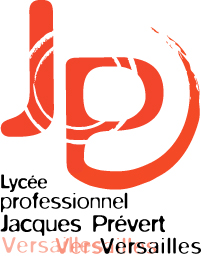 taxe d’apprentissageBordereau de Versement 2022Avec la loi « Avenir professionnel » du 5 septembre 2018, le calcul et le versement de la taxe d’apprentissage évoluent : Cette année, participez au développement de notre école en nous versant DIRECTEMENT ces 13%. Calcul du Solde de la taxe d’apprentissage :Le Lycée Jacques Prévert à Versailles est habilité à recevoir le solde de 13% de la taxe d’apprentissage. Ce montant ne peut en aucun cas être versé à un OPCO.Votre masse salariale brute 2021 : 	……………………………………………………….…€x 0,68% x 13 % : ………………………………………………………..€Montant alloué au Jacques Prévert :	……………………………………………………..….€Comment nous verser le solde de la taxe d’apprentissage ?Le versement peut se faire par chèque ou virement. Un reçu libératoire vous sera délivré à partir du 31 mai 2022, date limite de versement. Complétez et retournez-nous ce bordereau accompagné de votre versement.